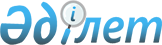 О введении временного запрета на вывоз легких дистиллятов и продуктов, керосина, газойлей и прочих нефтепродуктовПостановление Правительства Республики Казахстан от 26 декабря 2013 года № 1402      Примечание РЦПИ!

      Вводится в действие с 1 января 2014 года.      В соответствии со статьей 9 Соглашения о единых мерах нетарифного регулирования в отношении третьих стран от 25 января 2008 года и статьей 8 Соглашения о порядке введения и применения мер, затрагивающих внешнюю торговлю товарами, на единой таможенной территории в отношении третьих стран от 9 июня 2009 года, в целях недопущения критического недостатка и роста цен на внутреннем рынке нефтепродуктов Правительство Республики Казахстан ПОСТАНОВЛЯЕТ:



      1. Ввести сроком на шесть месяцев запрет на вывоз легких дистиллятов и продуктов (код ТН ВЭД ТС 2710 12), керосина (код ТН ВЭД ТС 2710 19 210 0 - 2710 19 250 0), газойлей (код ТН ВЭД ТС 2710 19 420 0 - 2710 19 480 0, 2710 20 110 0 - 2710 20 190 0) и прочих нефтепродуктов (код ТН ВЭД ТС 2710 20 900 0), кроме специальных бензинов (код ТН ВЭД ТС 2710 12 210 0 - 2710 12 250 9) и печного топлива бытового.



      2. Комитету таможенного контроля Министерства финансов Республики Казахстан в установленном законодательством порядке обеспечить контроль по исполнению пункта 1 настоящего постановления.



      3. Акционерному обществу «Национальная компания «Қазақстан темір жолы» (по согласованию) в установленном законодательством порядке принять меры по реализации пункта 1 настоящего постановления.



      4. Министерству экономики и бюджетного планирования Республики Казахстан в установленном порядке:



      1) проинформировать Евразийскую экономическую комиссию о введении указанного в пункте 1 настоящего постановления запрета;



      2) внести на рассмотрение Евразийской экономической комиссии предложения о применении мер, указанных в пункте 1 настоящего постановления, другими государствами - участниками Таможенного союза.



      5. Министерству иностранных дел Республики Казахстан в течение четырнадцати календарных дней со дня официального опубликования настоящего постановления уведомить Секретариат Интеграционного комитета Евразийского экономического сообщества о принимаемых Правительством Республики Казахстан мерах по регулированию внешнеторговой деятельности.



      6. Настоящее постановление вводится в действие с 1 января 2014 года и подлежит официальному опубликованию.      Премьер-Министр

      Республики Казахстан                       С. Ахметов
					© 2012. РГП на ПХВ «Институт законодательства и правовой информации Республики Казахстан» Министерства юстиции Республики Казахстан
				